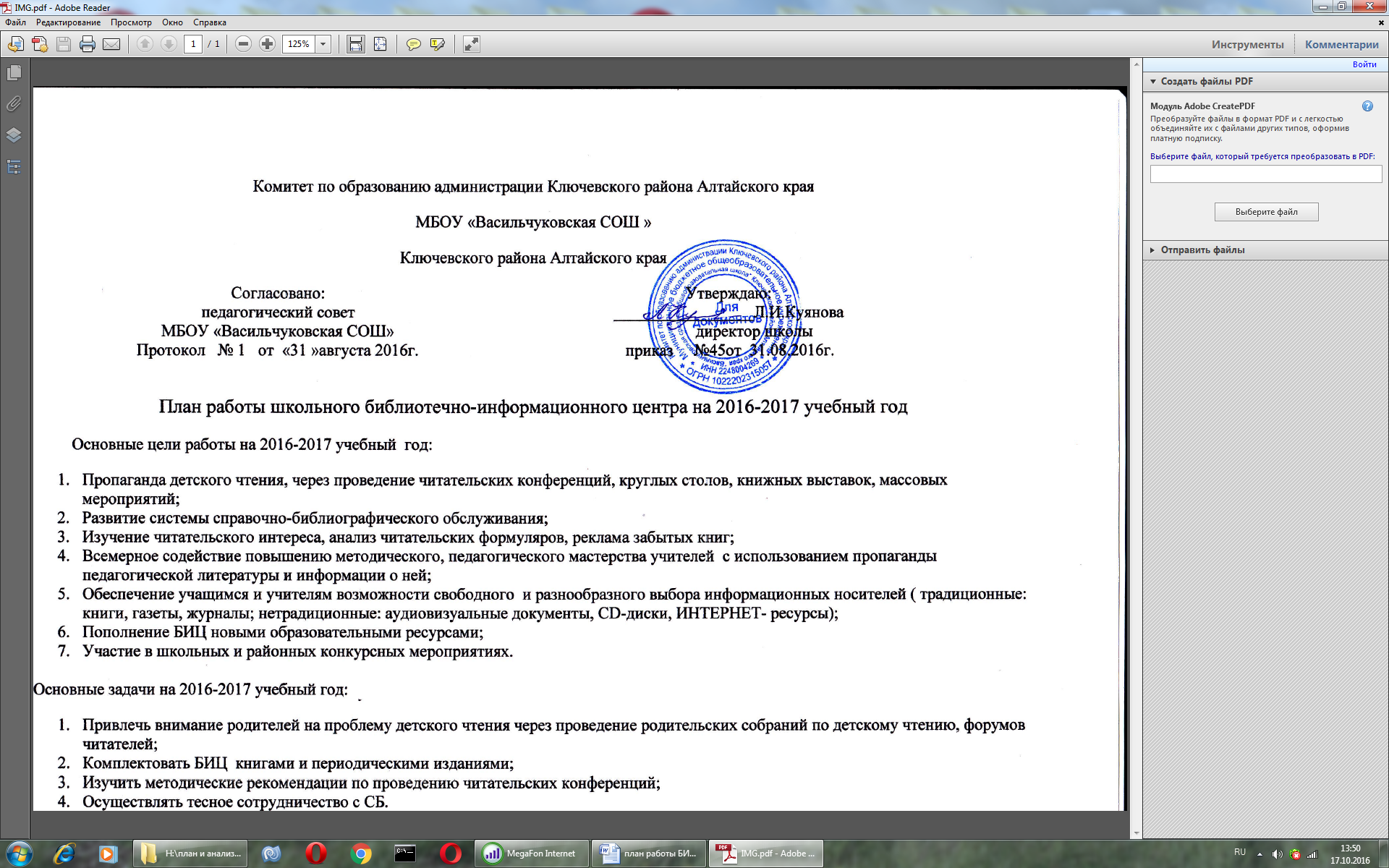 № п/пНаименование работыСроки реализацииОтветственныйОжидаемый результатРабота с фондом учебной литературыРабота с фондом учебной литературыРабота с фондом учебной литературыРабота с фондом учебной литературыРабота с фондом учебной литературы1Подведение итогов движения фонда. Диагностика обеспеченности учащихся школы учебниками и учебными пособиями в новом учебном годуСентябрьКуянова Г.В.Мониторинг  уровня обеспеченности учащихся учебниками и другой литературой2•  осуществление контроля выполнения сделанного заказа;•  прием и обработка поступивших учебников:—  оформление накладных;—  запись в книгу суммарного учета;—  штемпелевание;—  оформление картотеки.СентябрьКуянова Г.В.Ведение необходимой библиотечной документации, сдача годового отчете по работе школьной библиотеки3Списание учебного  фонда с учетом ветхости и смены учебных программДекабрь - февральКуянова Г.В.Мониторинг учебной литературы4Составление библиографической модели комплектования фонда учебной литературы:работа с перспективными библиографическими изданиями (перечнями учебников и учебных пособий, рекомендованных Министерством образования и науки РФ);составление совместно с руководителями школьных МО  заказа на учебники;формирование общешкольного заказа на учебники и учебные пособия с учетом замечаний администрации школы  и руководителей методических объединений;  подготовка  списка перечня учебников, планируемых к использованию в следующем  учебном году  (2017-2018 учебный год)Декабрь - мартКуянова Г,В.руководители МО, гл. бухгалтерКомплектование учебной литературы на следующий учебный год, экономия денежных средствРабота с фондом художественной литературыРабота с фондом художественной литературыРабота с фондом художественной литературыРабота с фондом художественной литературыРабота с фондом художественной литературы1Обеспечение свободного доступа в библиотечно-информационном центре библиотеки:к художественному фонду (для учащихся 1-6-х классов); к фонду классической литературы  (для учащихся 7-11 классов) к фонду периодики (для всех учащихся и сотрудников)В течение учебного годаКуянова Г.В.Улучшить  дифференцированное обслуживание пользователей библиотеки, обеспечить  возможность  наиболее полного и быстрого доступа к книжному фонду школьной библиотеки2Выдача изданий читателям (как на традиционных носителях, так и не традиционных)В течение учебного годаКуянова Г.В.Провести  индивидуальную  работу  с читателями  для  формирования информационной культуры личности школьников, улучшения дифференцированного обслуживания пользователей библиотеки3Соблюдение правильной расстановки фонда на стеллажахПостоянноКуянова Г.В.Создать  эффективную  действующую  систему обслуживания пользователей  библиотеки4Контроль за своевременным возвратом в фонд выданных изданийПостоянноКуянова Г.В.Сохранить  книжный  фонд5Ведение работы по сохранности фондаПостоянноКуянова Г.В.Сохранить  книжный  фонд6Создание и поддержание комфортных условий для работы читателейПостоянноКуянова Г.В.Приобщить  учащихся к культуре чтения, способствовать формированию эстетических чувств 7Работа по мелкому ремонту художественных изданий, методической литературы и учебников с привлечением учащихсяПостоянно. Куянова Г.В.Сохранить  книжный  фонд, создать условие для формирования представления о бережном отношении к книжному фонду, школьному имуществу8Оформление книжной выставки «Эти книги вы лечили сами»МартКуянова Г.В.Сохранить  книжный  фонд, создать условие для формирования представления о бережном отношении к книжному фонду, школьному имуществу9Оформление новых разделителей:в зоне открытого доступа; полочные разделители по отделамПо мере необходимостиКуянова Г.В.Расставить  книжный  фонд с учетом изменения читательских интересовРабота с читателямиРабота с читателямиРабота с читателямиРабота с читателямиРабота с читателямиИндивидуальная работаИндивидуальная работаИндивидуальная работаИндивидуальная работаИндивидуальная работа1Рекомендательные беседы при выдаче книгПостоянноКуянова Г.В. Создать условие  для приобщения учащихся к культуре чтения, способствовать формированию эстетических чувств2Беседы со школьниками о прочитанномПостоянноКуянова Г.В.Создать условие  для приобщения учащихся к культуре чтения, способствовать формированию эстетических чувств3Рекомендательные и рекламные беседы о новых книгах, энциклопедиях и журналах, поступивших в библиотекуПо мере поступленияКуянова Г.В.Создать условие  для приобщения учащихся к культуре чтения, способствовать формированию эстетических чувств, разностороннего интереса чтения4Выставка-реклама «Наши детские журналы»Выставка одной книги  «Это новинка!»Выставка одной книги «Вы меня давно не читали»ДекабрьДекабрьФевральКуянова Г.В.Познакомиться  с многообразием художественной литературы5«Десять любимых книг» - рейтинг самых популярных изданий (оформление выставки)МартКуянова Г.В.Познакомиться с популярной детской художественной литературой6Предоставление запрашиваемой информации на традиционных и нетрадиционных носителях. В течении годаКуянова Г.В.Оказание качественных образовательных услугРабота с педагогическим коллективомРабота с педагогическим коллективомРабота с педагогическим коллективомРабота с педагогическим коллективомРабота с педагогическим коллективом1Информирование учителей о новой учебной и методической литературе, педагогических журналах и газетахПо мере поступленияКуянова Г.В.Познакомиться  с новинками методической литературы2Консультационно-информационная работа с методическими объединениями учителей, направленная на оптимальный выбор учебников и учебных пособий в новом учебном годуПо мере поступленияКуянова Г.В.Комплектование учебной литературы на следующий учебный год, экономия денежных средств3Участие в подготовке Дня учителя (подбор материалов, разработок)СентябрьКуянова Г.В.4Знакомство с перечнем учебников и УМК по предметам  для использования в образовательной деятельностиНоябрь-декабрьКуянова Г.В.Информирование учителей об изменениях и дополнениях в Федеральном перечне учебников5Знакомство с перечнем учебников и УМК по предметам  для использования в образовательной деятельностиМартКуянова Г.В, руководители МОКонсультационно-информационная работа с МО учителей, направленная на  оптимальный выбор учебников и учебных пособий на 2015-2016 учебный год6Утверждение перечня учебников по программе для обеспечения образовательного процесса в 2016-2017 учебном годуФевраль-мартКуянова Г.В, руководители МОСохранение единого образовательного пространства, реализации преемственности на всех ступенях образования в 2015-2016 учебном году 7Предоставление запрашиваемой информации на традиционных и нетрадиционных носителях. В течении  годаКуянова Г.В.Оказание качественных образовательных услугРабота с учащимися школыРабота с учащимися школыРабота с учащимися школыРабота с учащимися школыРабота с учащимися школы1Обслуживание учащихся школы согласно расписанию работы библиотекиПостоянноКуянова Г.В.2Просмотр читательских формуляров с целью выявления задолжников. Доведение результатов просмотра до сведения классных руководителейВ течение годаКуянова Г.В.Изучить  читательский интерес  учащихся, Познакомить классного  руководителя, школьного  психолога, родителей с результатами 3Проведение беседы с вновь записавшимися читателями о правилах поведения в библиотечно-информационном центре школьной библиотеки, о культуре чтения книг и журнальной периодикиВ течение годаКуянова Г.В.Способствовать формированию представления о правилах поведения в библиотеки4Работа с детьми, имеющими повышенный интерес к истории Алтайского края.Сентябрь-ноябрьКуянова Г.В.Подбор научно-познавательной, исторической литературы в помощь учащимся для ответов на викторины, посвященные юбилею Алтайскому краю.5Работа с детьми, имеющими повышенную мотивацию к учебно-познавательной деятельностиНоябрь-апрельКуянова Г.В.Подбор научно-познавательной литературы для подготовки учащихся к предметным олимпиадам, обеспечение учащихся  научно-познавательной литературой6Участие учащихся школы во Всероссийском конкурсе  юных чтецов «Живая классика»Март-апрельКуянова Г.В., учителя русского языка и литературыРасширить знания о писателях и поэтах. Создать условие для формирования чувства гордости  за свою страну, край,  школу, товарищей.7Подготовка рекомендаций для читателей — школьников в соответствии с возрастными категориямиМайКуянова Г.В.Изучить  читательский интерес  учащихся, Познакомить классного  руководителя, школьного  психолога, родителей с результатами8«Чтобы легче было учиться» — подбор списков литературы на лето по произведениям, которые будут изучаться в следующем учебном годуМайКуянова Г,В., учителя русского языка и литературыПодбор  детской художественной для чтения на летней оздоровительной площадке, каникулах.9Привлечение школьников к ответственности за причиненный ущерб книге, учебнику, периодическому изданиюПо мере необходимостиКуянова Г.В.Сохранение книжного фонда, создание условий для формирования представления о бережном отношении к книжному фонду, школьному имуществуБиблиотечно-библиографические и информационные знания — учащимся школыБиблиотечно-библиографические и информационные знания — учащимся школыБиблиотечно-библиографические и информационные знания — учащимся школыБиблиотечно-библиографические и информационные знания — учащимся школыБиблиотечно-библиографические и информационные знания — учащимся школы1-й класс1-й класс1-й класс1-й класс1-й класс1Экскурсия по Читай-городу.ОктябрьКуянова Г.В.Первое посещение библиотеки. Путешествие по библиотеке. Знакомство с «книжным домом».  Формирование понятия «читатель», «библиотека», «библиотекарь». Знакомство с основными правилами пользования библиотекой. 2-й класс2-й класс2-й класс2-й класс2-й класс1Структура книги. ОктябрьКуянова Г.В.Кто и как создает книги? Из чего состоит книга? Внешнее оформление книги: обложка, переплет, корешок. Внутреннее оформление: текст, страница, иллюстрация2Мои первые энциклопедииМартКуянова Г.В.Способствовать формированию представления об энциклопедии, ее назначении. Способствовать развитию понятия о книге, как о помощнике в учебе.3-й класс3-й класс3-й класс3-й класс3-й класс1Структура книги.НоябрьКуянова Г.В.Углубление знаний о структуре книги: титульный лист (фамилия автора, заглавие, издательство), оглавление, предисловие, послесловие  (цель — формирование навыков самостоятельной работы с книгой, подготовка учащихся к сознательному выбору литературы)2 «Книжкина больничка»ФевральКуянова Г.В.Сохранение книжного фонда, создание условий для формирования представления о бережном отношении к книжному фонду, школьному имуществу4«Тот самый Андерсен»АпрельКуянова Г.В.Знакомство с  произведениями сказочника, развитие творческих способностей, создание иллюстрированного коллажа героев сказок4-й класс4-й класс4-й класс4-й класс4-й класс1 «Твои первые энциклопедии»НоябрьКуянова Г.В.Способствовать формированию представления об энциклопедии, ее назначении. Способствовать развитию понятия о книге, как о помощнике в учебе.2 История книгиДекабрьКуянова Г.В.Знакомство детей с историей книги от ее истоков до настоящего времени. Древнейшие библиотеки5-й класс5-й класс5-й класс5-й класс5-й класс1Символы Алтайского краяСентябрьКуянова Г.В.Привлечь внимание учащихся  к истории Алтайского края2 Книга о книге: узелковое письмо - кипумартКуянова Г.В.Познакомиться с древними книгами. Формировать представление о накоплении и передачи информации6-й класс6-й класс6-й класс6-й класс6-й класс1 Книга о книге: глиняные табличкимартКуянова Г.В.Познакомиться с древними книгами. Формировать представление о накоплении и передачи информации2 «Словари и справочники»апрельКуянова Г.В.Способствовать формированию представления о справочной литературе, ее назначении. Способствовать развитию понятия о книге, как о помощнике в учебе.7-й класс7-й класс7-й класс7-й класс7-й класс1 «Словари и справочники»АпрельКуянова Г.В.Способствовать формированию представления о справочной литературе, ее назначении. Способствовать развитию понятия о книге, как о помощнике в учебе.2 «Электронные словари и справочники»АпрельКуянова Г.В.Способствовать формированию представления об электронной справочной литературе, ее назначении. Способствовать развитию понятия о книге, как о помощнике в учебе.8-й класс8-й класс8-й класс8-й класс8-й класс1Правила оформления школьных рефератовДекабрьКуянова Г.В.Познакомить с основными требованиями к оформлению школьного реферата. Рассмотреть правила оформления титульного листа, содержания, списка литературы. Создать условие для развития творческих способностей, умения планировать, анализировать, сравнивать.2 «Электронные словари и справочники»АпрельКуянова Г.В.Способствовать формированию представления об электронной справочной литературе, ее назначении. Способствовать развитию понятия о книге, как о помощнике в учебе.Массовая работаМассовая работаМассовая работаМассовая работаМассовая работа1Выставка литературы к предметным неделямПо мере необходимостиКуянова Г.В.Систематизировать специальную литературу, составить рекомендательный список для учителей и учеников, способствовать поиску информации в сети ИНТЕРНЕТ2Ежемесячные выставки к юбилейным датам русских, советских, зарубежных  писателей, книг юбиляров: ЖЗЛСентябрь-майКуянова Г.В.Познакомить с жизнью и творчеством писателей, акцентировать внимание на их произведения, способствовать формированию эстетических чувств3Выставка «Символы государства Российского»Октябрь- ноябрьКуянова Г.В.Познакомить учащихся с основными символами России, их историей, назначением4Выставка «Взгляни на мир прекрасный…»НоябрьКуянова Г.В.Акцентировать внимание учащихся на  красоте района, необходимости соблюдать чистоту. Привлечь к работе юных экологов5Свет Рождественской ЗвездыДекабрьКуянова Г.В.Познакомить учащихся с  народными традициями. Способствовать сохранению традиций русской старины, преемственности поколений. Создать условие для развития креативных способностей и формирования творческого  потенциала. Воспитывать уважение к старшему поколению, чувство гордости за свою родину.6Азбука прав ребёнка (выставка  – досье)Декабрь-январьКуянова Г.В.Познакомить учащихся с правами и обязанностями ребенка. Способствовать формированию представления о месте человека в обществе7Выставка-подсказка «Куда пойти учиться»ЯнварьКуянова Г.В.Познакомить учащихся со структурой коммерческих и некоммерческих учебных заведений8Прощание с Азбукой (подбор стихотворений, сценариев)ФевральКуянова Г.В.9Выставка-откровение «Табак – забава для дураков»ФевральКуянова Г.В.Познакомить учащихся с химическим составом сигарет. Сформировать представление о ядовитых веществах, входящих в состав табачных изделий. Создать благоприятную обстановку  для просмотра выставки о курении. Воспитывать бережное отношение к своему здоровью.10Литературная игра по рассказам К.ПаустовскогоФевральКуянова Г.В.Познакомить учащихся начальных классов с произведениями К.Паустовского, способствовать  формированию творческого потенциала11Литературный ринг «Самый читающий класс»МартКуянова Г.В.Создать условие для формирования у учащихся устойчивого интереса к  чтению, способствовать правильному выбору детской литературы для чтения  12Вслед за Коньком-Горбунком (литературное путешествие)АпрельКуянова Г.В.Познакомить уч-ся с биографией П.П.Ершова и его сказкой «Конек-Горбунок»; развить логическое мышление; Формировать у детей выдумку , фантазию.Рекламная деятельность библиотечно-информационного центра школьной библиотекиРекламная деятельность библиотечно-информационного центра школьной библиотекиРекламная деятельность библиотечно-информационного центра школьной библиотекиРекламная деятельность библиотечно-информационного центра школьной библиотекиРекламная деятельность библиотечно-информационного центра школьной библиотеки1Наглядная реклама (информационные объявления о выставках и мероприятиях, проводимых библиотекой)В течении годаИнформирование о работе библиотеки через информацию на  школьных стендах, школьный сайт2Продолжить оформление информационных стендов-папок:«Правила пользования книгой»;«Правила поведения в библиотеке»В течение годаКуянова Г.В.Информирование о правилах пользования библиотекой